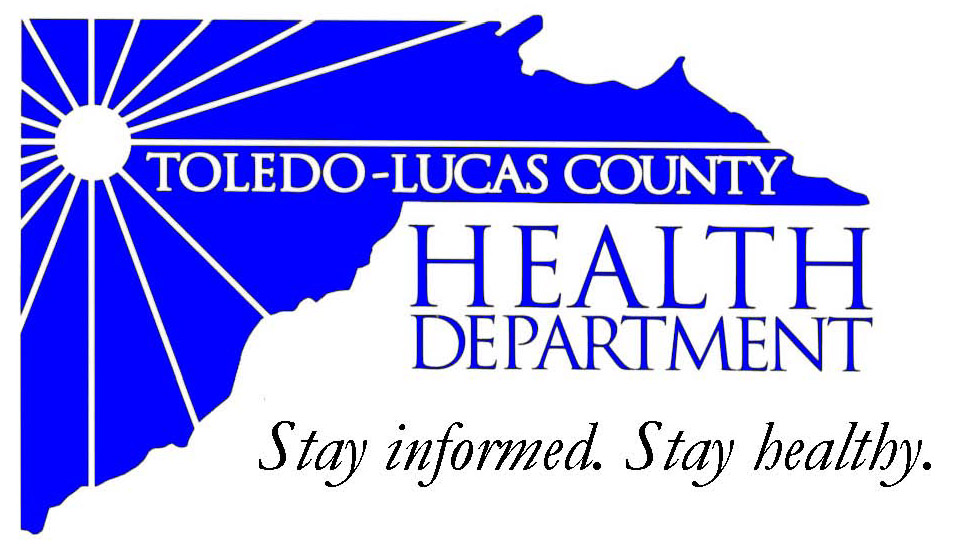 For Immediate ReleaseJanuary 21, 2014David Grossman, MD, Health Commissioner(419) 213-4018Health Advisory: InfluenzaThe Toledo-Lucas County Health Department would like to advise that, the rise in flu reports are continuing this season. In just the last two months, there have been 77 confirmed hospitalized flu cases, including 4 deaths of Lucas County residents, and recently, 1 presumptive death. The death of a 29 year old male has not been confirmed by a physician or a death certificate. This flu has affected individuals in all age groups in Ohio and Lucas County, not just those in traditional high risk groups. To keep everyone updated on our rising flu reports, we will be updating our website (www.lucascountyhealth.com) by 1 pm everyday with flu hospitalizations and confirmed deaths. We will also be adding presumptive deaths that have yet to be confirmed to the website. When we have word on those presumptive deaths, we will update the website and release the appropriate information. At that time Dr. Grossman will give an update in the afternoon if there is a major change in reports. We will be holding another walk-in flu clinic at the Toledo-Lucas County Health Department (635 N.Erie St) in the mail lobby. This clinic will take place on Saturday, January 25th from 9 am – 1pm, subject to limited vaccine availability.The cost of an adult flu vaccination is $30. Medicaid, Medicare, and many health insurances can be billed directly for this vaccination. For additional information, please check our website at www.lucascountyhealth.com and Facebook at www.facebook.com/tlchd. 	If you have any questions or concerns please contact the Health Department at 419-213-4100.###AN EQUAL OPPORTUNITY EMPLOYERThe Toledo-Lucas County Health Department operates in accordance with Title VI of the Civil Rights Act of 1964Visit us on the web at:  www.lucascountyhealth.com